№ 75                                                                           от "08" апреля  2021 года                                                                                                                                                  Р Е Ш Е Н И Е Собрания депутатов  Шиньшинского сельского поселенияО порядке сообщения отдельными категориями лиц о получении подарка в связи с их должностным положением или исполнением ими служебных (должностных) обязанностей, сдаче и оценке подарка, реализации (выкупе) и зачислении средств, вырученных от его реализацииВ соответствии со статьей 575 Гражданского кодекса Российской Федерации, статьей 12.1 Федерального закона от 25 декабря . N 273-ФЗ «О противодействии коррупции» Собрание депутатов Шиньшинского сельского поселения РЕШАЕТ:1. Утвердить прилагаемое Положение о сообщении отдельными категориями лиц о получении подарка в связи с их должностным положением или исполнением ими служебных (должностных) обязанностей, сдаче и оценке подарка, реализации (выкупе) и зачислении средств, вырученных от его реализации.2. Настоящее решение вступает в силу после его официального опубликования (обнародования).Глава Шиньшинского сельского поселения                             Р.НиколаеваУтвержденрешением Собрания депутатовШиньшинского сельского поселения от "08" апреля 2021 г. №75Положение о сообщении отдельными категориями лиц о получении подарка в связи с их должностным положением или исполнением ими служебных (должностных) обязанностей, сдаче и оценке подарка, реализации (выкупе) и зачислении средств, вырученных от его реализации.1. Настоящее Положение определяет порядок сообщения лицами, замещающими выборные муниципальные должности и должности муниципальной службы Шиньшинского сельского поселения (далее – муниципальная должность), о получении подарка в связи с протокольными мероприятиями, служебными командировками и другими официальными мероприятиями, участие в которых связано с их должностным положением или исполнением ими служебных (должностных) обязанностей, порядок сдачи и оценки подарка, реализации (выкупа) и зачисления средств, вырученных от его реализации.2. Для целей настоящего Положения используются следующие понятия:"подарок, полученный в связи с протокольными мероприятиями, служебными командировками и другими официальными мероприятиями" - подарок, полученный лицом, замещающим муниципальную должность, от физических (юридических) лиц, которые осуществляют дарение исходя из должностного положения одаряемого или исполнения им служебных (должностных) обязанностей, за исключением канцелярских принадлежностей, которые в рамках протокольных мероприятий, служебных командировок и других официальных мероприятий предоставлены каждому участнику указанных мероприятий в целях исполнения им своих служебных (должностных) обязанностей, цветов и ценных подарков, которые вручены в качестве поощрения (награды);"получение подарка в связи с должностным положением или в связи с исполнением служебных (должностных) обязанностей" - получение лицом, замещающим муниципальную должность, лично или через посредника от физических (юридических) лиц подарка в рамках осуществления служебной деятельности в связи с исполнением служебных (должностных) обязанностей в случаях, установленных федеральными законами и иными нормативными актами, определяющими особенности правового положения и специфику служебной деятельности указанных лиц.3. Лица, замещающие муниципальные должности, не вправе получать не предусмотренные законодательством Российской Федерации подарки от физических (юридических) лиц в связи с их должностным положением или исполнением ими служебных (должностных) обязанностей.4. Лица, замещающие муниципальные должности, обязаны в порядке, предусмотренном настоящим Положением, уведомлять обо всех случаях получения подарка в связи с их должностным положением или исполнением ими служебных (должностных) обязанностей орган местного самоуправления, в котором замещают должность.5. Уведомление о получении подарка в связи с должностным положением или исполнением служебных (должностных) обязанностей (далее - уведомление) по форме согласно приложению представляется не позднее трех рабочих дней со дня получения подарка в отдел финансирования и бухгалтерского учета  соответствующего органа местного самоуправления (далее - уполномоченное структурное подразделение). К уведомлению прилагаются документы (при их наличии), подтверждающие стоимость подарка (кассовый чек, товарный чек, иной документ об оплате (приобретении) подарка).В случае если подарок получен во время служебной командировки, уведомление представляется не позднее трех рабочих дней со дня возвращения лица, получившего подарок, из служебной командировки.При невозможности подачи уведомления в сроки, указанные в абзацах первом и втором настоящего пункта, по причине, не зависящей от лица, замещающего муниципальную должность, уведомление представляется не позднее следующего дня после ее устранения.6. Уведомление составляется в двух экземплярах, один из которых возвращается лицу, представившему уведомление, с отметкой о регистрации, другой экземпляр направляется в постоянно действующую инвентаризационную комиссию органа местного самоуправления, образованную в соответствии с законодательством о бухгалтерском учете (далее - комиссия).7. Подарок, стоимость которого подтверждается документами и превышает 3 тыс. рублей, либо стоимость которого получившему его лицу неизвестна, сдается ответственному лицу уполномоченного структурного подразделения, которое принимает его на хранение по акту приема-передачи не позднее пяти рабочих дней со дня регистрации уведомления в соответствующем журнале регистрации уведомлений.8. Подарок, полученный лицом, замещающим муниципальную должность, независимо от его стоимости подлежит передаче на хранение в порядке, предусмотренном пунктом 7 настоящего Положения.9. До передачи подарка по акту приема-передачи ответственность в соответствии с законодательством Российской Федерации за утрату или повреждение подарка несет лицо, получившее подарок.10. В целях принятия к бухгалтерскому учету подарка в порядке, установленном законодательством Российской Федерации, определение его стоимости проводится на основе рыночной цены, действующей на дату принятия к учету подарка, или цены на аналогичную материальную ценность в сопоставимых условиях с привлечением при необходимости комиссии. Сведения о рыночной цене подтверждаются документально, а при невозможности документального подтверждения - экспертным путем. Подарок возвращается сдавшему его лицу по акту приема-передачи в случае, если его стоимость не превышает 3 тыс. рублей, в течение пяти рабочих дней со дня определения его стоимости.11. Уполномоченное структурное подразделение обеспечивает включение в установленном порядке принятого к бухгалтерскому учету подарка, стоимость которого превышает 3 тыс. рублей, в реестр имущества Шиньшинского сельского поселения.12. Лицо, замещающее муниципальную должность, сдавшее подарок, может его выкупить, направив на имя представителя нанимателя (работодателя) соответствующее заявление не позднее двух месяцев со дня сдачи подарка.13. Уполномоченное структурное подразделение в течение трех месяцев со дня поступления заявления, указанного в пункте 12 настоящего Положения, организует оценку стоимости подарка для реализации (выкупа) и уведомляет в письменной форме лицо, подавшее заявление, о результатах оценки, после чего в течение месяца заявитель выкупает подарок по установленной в результате оценки стоимости или отказывается от выкупа.14. Подарок, в отношении которого не поступило заявление, указанное в пункте 12 настоящего Положения, может использоваться органом местного самоуправления с учетом заключения комиссии о целесообразности использования подарка для обеспечения деятельности органа местного самоуправления.15. В случае нецелесообразности использования подарка руководителем органа местного самоуправления принимается решение о реализации подарка и проведении оценки его стоимости для реализации (выкупа), организуемой уполномоченным структурным подразделением посредством проведения торгов в порядке, предусмотренном законодательством Российской Федерации.16. Оценка стоимости подарка для реализации (выкупа), предусмотренная пунктами 13 и 15 настоящего Положения, осуществляется субъектами оценочной деятельности в соответствии с законодательством Российской Федерации об оценочной деятельности.17. В случае если подарок не выкуплен или не реализован, руководителем органа местного самоуправления принимается решение о повторной реализации подарка, либо о его безвозмездной передаче на баланс благотворительной организации, либо о его уничтожении в соответствии с законодательством Российской Федерации.18. Средства, вырученные от реализации (выкупа) подарка, зачисляются в доход  бюджета Шиньшинского сельского поселения в порядке, установленном бюджетным законодательством Российской Федерации.Приложениек Положениюо сообщении отдельными категориями лицо получении подарка в связи с ихдолжностным положением или исполнениемими служебных (должностных) обязанностей,сдаче и оценке подарка, реализации(выкупе) и зачислении средств,вырученных от его реализацииУВЕДОМЛЕНИЕО ПОЛУЧЕНИИ ПОДАРКА В СВЯЗИ С ДОЛЖНОСТНЫМ ПОЛОЖЕНИЕМ ИЛИИСПОЛНЕНИЕМ СЛУЖЕБНЫХ (ДОЛЖНОСТНЫХ) ОБЯЗАННОСТЕЙ                                    В отдел финансирования и бухгалтерского                                 __________________________________________                                 (наименование уполномоченного структурного                                подразделения органа местного самоуправления)                                    _______________________________________                                    от ____________________________________                                          (Ф.И.О., занимаемая должность)                                    _______________________________________    Уведомление о поручении подарка от "____"_____________ 20____ г.                                          (дата получения)    Извещаю о получении _______________________________________ подарка(ов)                                  (дата получения)на ________________________________________________________________________     (наименование протокольного мероприятия, служебной командировки,___________________________________________________________________________        другого официального мероприятия, место и дата проведения)    Приложение: _________________________________________ на ______ листах.                         (наименование документа)Лицо, представившее уведомление      __________ _____________________ "___"___________ 20__ г.                  (подпись)   (расшифровка подписи)Лицо, принявшее   __________ _____________________ "___"___________ 20__ г. уведомление      (подпись)   (расшифровка подписи)    Регистрационный номер в журнале регистрации уведомлений _______________    "___"___________ 20__ г.--------------------------------<*> Заполняется при наличии документов, подтверждающих стоимость подарка.Шенше ял кундемдепутатше- влакын  Погынжо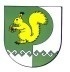 Собрание депутатовШиньшинского сельского поселения425 154 Морко район.Шенше ял, Петров  урем, 1вТелефон-влак: 9-61-97425 154, Моркинский район,село Шиньша, ул.Петрова, 1вТелефоны: 9-61-97Наименование подаркаХарактеристика подарка, его описаниеКоличество предметовСтоимость в рублях <*>1.2.3.Итого